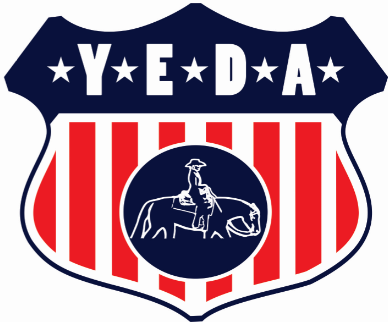 www.showyeda.comAll American Quarter Horse Congress YEDA ShowSHOWBILLWednesday, October 5, 2022(Double Judged)

Ohio Expo Center717 East 17th AveColumbus, OH 43211Time ScheduleTuesday, October 4, 2022 @ 7:00pm Coaches Meeting/ Draw Horses6:00am Schooling of Horses 7:00 am Competition Begins:CLASS ORDER SUBJECT TO CHANGE Class 1 Elementary Pearl Rail Horsemanship Class 2 Elementary Pearl Pattern HorsemanshipClass 3 Junior High Opal Rail Horsemanship Class 4 Junior High Opal Pattern Horsemanship Class 5 Junior High Emerald Rail HorsemanshipClass 6 Junior High Emerald Pattern HorsemanshipClass 7 Junior High Ruby Rail Horsemanship Class 8 Junior High Ruby Pattern Horsemanship Class 9 Junior High Sapphire Pattern/Rail Horsemanship Class 10 Junior High Sapphire Division Ranch Riding HorsemanshipClass 11 Senior High Opal Rail Horsemanship Class 12 Senior High Opal Pattern Horsemanship Class 13 Senior High Emerald Rail HorsemanshipClass 14 Senior High Emerald Pattern Horsemanship Class 15 Senior High Ruby Rail Horsemanship Class 16 Senior High Ruby Pattern Horsemanship Class 17 Senior High Sapphire Division Pattern/Rail Horsemanship Class 18 Senior High Sapphire Division Ranch Riding HorsemanshipClass 19 Senior High Diamond Pattern/Rail HorsemanshipClass 20 Senior High Diamond Division - Reining Class 21 EWD Amber Pattern and Rail Assisted HorsemanshipClass 22 EWD Amber Pattern and Rail Independent HorsemanshipClass 23EWD Topaz Pattern and Rail Assisted HorsemanshipClass 24 EWD Topaz Pattern and Rail Independent HorsemanshipClass 25 Alumni Opal Rail Horsemanship Class 26 Alumni Opal Pattern Horsemanship Class 27 Alumni Emerald Rail Horsemanship Class 28 Alumni Emerald Pattern HorsemanshipClass 29 Alumni Sapphire Pattern/Rail HorsemanshipClass 30 Alumni Ranch Riding  Class 31 Diamond Elite Horsemanship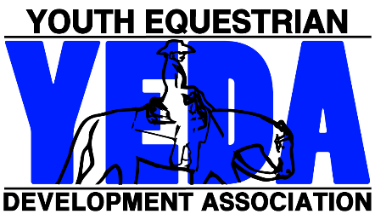 Our mission is to provide an equestrian riding program for youth students, via both instructional and experiential learning opportunities. To accomplish this, we will engage in equestrian competitions, instructional clinics, networking events and occasions for recruitment that includes but not limited to scholarship disbursements.Show Officials Judges:     Judge A:					Judge B:  Rhonda Repogle		                      Amber ClarkShow Manager: YEDA FoundersShow Steward: Stephanie SteinerRing Steward: Jay Lanzer and Madilyn YoungpeterShow Secretary:  Terri RafeldAnnouncer: Lauren BrownMedical Personnel: TBAPatterns:       The pattern book can be found on SHOWYEDA.comAccommodations: No host hotel at this timeEntry Information, Deadlines, and Scratch Refund Policy:Entries will not be accepted without payment.The open date for entries is August 15, 2022 The due date for entries is (September 12, 2022) It is suggested to send entries in ASAP, shows can fill up fast! Entries received after the due date may not be accepted.  Entries are $80 per class.  Plus a $10 Office Fee.The $10 office fee will not be refunded for any pre or post close scratches The maximum number of entries for this show is 225 rides. Please note for this show there will be a limit of 30 rides per team. This will include limiting each team to one reining ride and 2 ranch rides. EWD, Pearl and Alumni entries will count toward the total number of entries for this show.  Show committees may accept additional entries in the Jr and Sr high divisions from one team if the show has not exceeded the maximum number of entries by closing date.In the event that the maximum entries are reached entries will be accepted on a first come basis. Meaning that entries will only be considered accepted once originals are received with horse description or horse payment and total payment for entries. Emailing entries is helpful however this will not be considered an official entry. The Closing Date is the date in which the program will be published and any changes after the closing date will not be in the official program and will be hand-written in at the coaches meeting. The closing date for the show is September 27, 2022. In the event you have a scratch prior to the closing date, use the Scratch and Refund Request Form to ensure a full refund.  Remember, this document needs to be completed in its entirety AND received by the show secretary by 5:00pm of the closing date to ensure a refund.Entry fees for scratches occurring after the closing date/time, will be refunded only under extraordinary circumstances.  If you feel your rider/s circumstances rise to this level, you may complete a Scratch and Refund Request Form located under Coaches Forms on the YEDA Website. SubstitutionsSubstitutions will be permitted providing they comply with ALL the below mentioned parameters:Same DaySame DivisionSame ClassPaymentPlease make checks payable to:   YEDAAny ‘Adds’ must be accompanied by paymentWhen possible, please avoid writing multiple checks.Rent and/or Provide a HorseOne horse is required for every six rides.  For example, one rider competing in both rail and pattern class will equal two rides. Per Rule 12.05 Horses that are considered height weight horses as defined (R16.01) will only be eligible to cover 4 rides. If you are unable to provide enough horses to meet the needs of your entries, you may rent rides at the cost of $35 each class.Height/Weight:Please take note the height/weight notification box. The show committee will follow the YEDA rulebook suggestion for Height/Weight riders. The limits for slight/older horses will be 5’9” – 160#. Height weight for Horses/Ponies 13.3 to 14.2 it is 5’5” – 135#. If the rider exceeds these either of these limits please mark the appropriate check box on the entry form. This will bring the rider to attention so that the riders height and weight can be observed in the database. This same column is also offered on the horse description page to note which horses need to be height/weight horses. Horses who are height/weight horses are horses whom it is bad for their health or carry a rider of a size greater than 5’9” and/or 160#. Or a horse/pony between the size of 13.3 – 14.2, will have the limits of 5’5” – 135#. All American Quarter Horse Congress YEDA Show  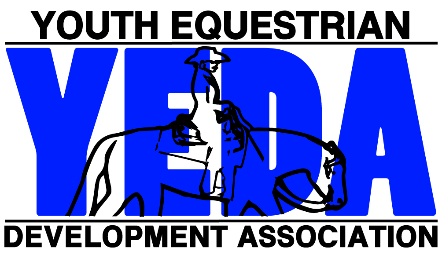 WEDNESDAY, October 5, 2022 Junior High TeamEach Team Entry Form must contain the following statement to be signed by the Coach/ designated representative of each member team making entry.This entry constitutes an agreement and affirmation that the team, riders, coaches, trainers and/or any affiliate, agent, and/or representative of the aforementioned individuals making entries (hereinafter collectively referred to as “Exhibitor(s)”), shall accept and abide by the rules of YEDA and of the Show, that each rider is eligible as entered. Exhibitors certify that each rider is eligible for competition in the level entered, and that Exhibitors will accept any rulings of the YEDA with respect to their conduct as final and beyond contestation. Additionally, Exhibitors agree to defend and hold YEDA, its directors, official, employees, and all persons, stables, and/or other entities providing facilities, horses or equipment for YEDA Shows and activities (hereinafter collectively referred to as “YEDA & Affiliates”), harmless for any claim action, or suit, including claim, action, or suit for injury, property damage, or death sustained during participation in the show by the entity, his/her coach, trainer or visitors. Furthermore, Exhibitors hereby acknowledge and recognize that competing in YEDA and event and/or show is an inherently dangerous activity and may result in substantial and serious injury, including but not limited to, maiming, paralysis, and/or death, and that all of the aforementioned individuals openly and freely accept all of the potential risks association with participation in YEDA events/shows. Accordingly Exhibitors agree to waive, release, and hold harmless the YEDA & Affiliates from any and all actions, causes of action, suits, debts, promises, damages, judgments, claims, and/or demands whatsoever, in law and/or equity. In making entry into YEDA Competition or event, team and/or individuals explicitly indemnify YEDA & Affiliates from any threatened and/or actual liability, and agree to defend YEDA & Affiliates from the same.Coaches Signature: ____________________________________________________________  Date: ________________ All American Quarter Horse Congress YEDA Show  WEDNESDAY, October 5, 2022Senior High Team Each Team Entry Form must contain the following statement to be signed by the Coach/ designated representative of each member team making entry.This entry constitutes an agreement and affirmation that the team, riders, coaches, trainers and/or any affiliate, agent, and/or representative of the aforementioned individuals making entries (hereinafter collectively referred to as “Exhibitor(s)”), shall accept and abide by the rules of YEDA and of the Show, that each rider is eligible as entered. Exhibitors certify that each rider is eligible for competition in the level entered, and that Exhibitors will accept any rulings of the YEDA with respect to their conduct as final and beyond contestation. Additionally, Exhibitors agree to defend and hold YEDA, its directors, official, employees, and all persons, stables, and/or other entities providing facilities, horses or equipment for YEDA Shows and activities (hereinafter collectively referred to as “YEDA & Affiliates”), harmless for any claim action, or suit, including claim, action, or suit for injury, property damage, or death sustained during participation in the show by the entity, his/her coach, trainer or visitors. Furthermore, Exhibitors hereby acknowledge and recognize that competing in YEDA and event and/or show is an inherently dangerous activity and may result in substantial and serious injury, including but not limited to, maiming, paralysis, and/or death, and that all of the aforementioned individuals openly and freely accept all of the potential risks association with participation in YEDA events/shows. Accordingly Exhibitors agree to waive, release, and hold harmless the YEDA & Affiliates from any and all actions, causes of action, suits, debts, promises, damages, judgments, claims, and/or demands whatsoever, in law and/or equity. In making entry into YEDA Competition or event, team and/or individuals explicitly indemnify YEDA & Affiliates from any threatened and/or actual liability, and agree to defend YEDA & Affiliates from the same.Coaches Signature: ____________________________________________________________  Date: ________________All American Quarter Horse Congress YEDA Show WEDNESDAY October 5, 2022 Non-Team Classes Each Team Entry Form must contain the following statement to be signed by the Coach/ designated representative of each member team making entry.This entry constitutes an agreement and affirmation that the team, riders, coaches, trainers and/or any affiliate, agent, and/or representative of the aforementioned individuals making entries (hereinafter collectively referred to as “Exhibitor(s)”), shall accept and abide by the rules of YEDA and of the Show, that each rider is eligible as entered. Exhibitors certify that each rider is eligible for competition in the level entered, and that Exhibitors will accept any rulings of the YEDA with respect to their conduct as final and beyond contestation. Additionally, Exhibitors agree to defend and hold YEDA, its directors, official, employees, and all persons, stables, and/or other entities providing facilities, horses or equipment for YEDA Shows and activities (hereinafter collectively referred to as “YEDA & Affiliates”), harmless for any claim action, or suit, including claim, action, or suit for injury, property damage, or death sustained during participation in the show by the entity, his/her coach, trainer or visitors. Furthermore, Exhibitors hereby acknowledge and recognize that competing in YEDA and event and/or show is an inherently dangerous activity and may result in substantial and serious injury, including but not limited to, maiming, paralysis, and/or death, and that all of the aforementioned individuals openly and freely accept all of the potential risks association with participation in YEDA events/shows. Accordingly Exhibitors agree to waive, release, and hold harmless the YEDA & Affiliates from any and all actions, causes of action, suits, debts, promises, damages, judgments, claims, and/or demands whatsoever, in law and/or equity. In making entry into YEDA Competition or event, team and/or individuals explicitly indemnify YEDA & Affiliates from any threatened and/or actual liability, and agree to defend YEDA & Affiliates from the same.Coaches Signature: ____________________________________________________________  Date: ________________ All American Quarter Horse Congress YEDA ShowOctober 5, 2022 Horse Description Form Entries will not be accepted without the inclusion of a YEDA Horse Description FormIf you need more room for more horses print additional forms. Or extend the page using the inserting rows below tool.Account Summary 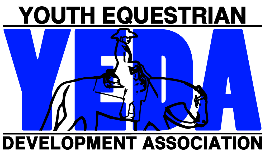 All American Quarter Horse Congress YEDA ShowOctober 5, 2022Team: ___________________________________________________________Please make checks payable to: YEDA	Due date for entries and payment is:     September 12, 2022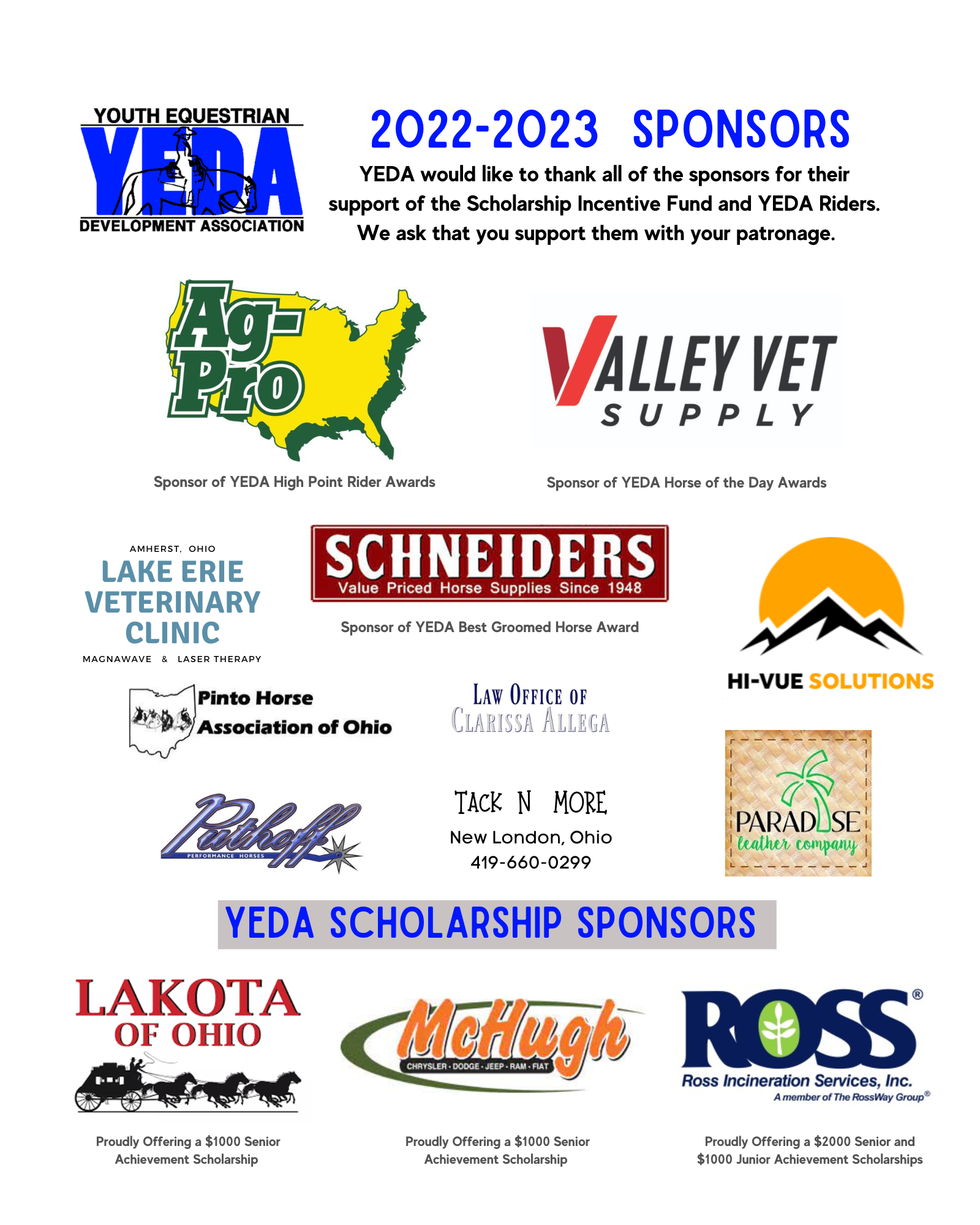 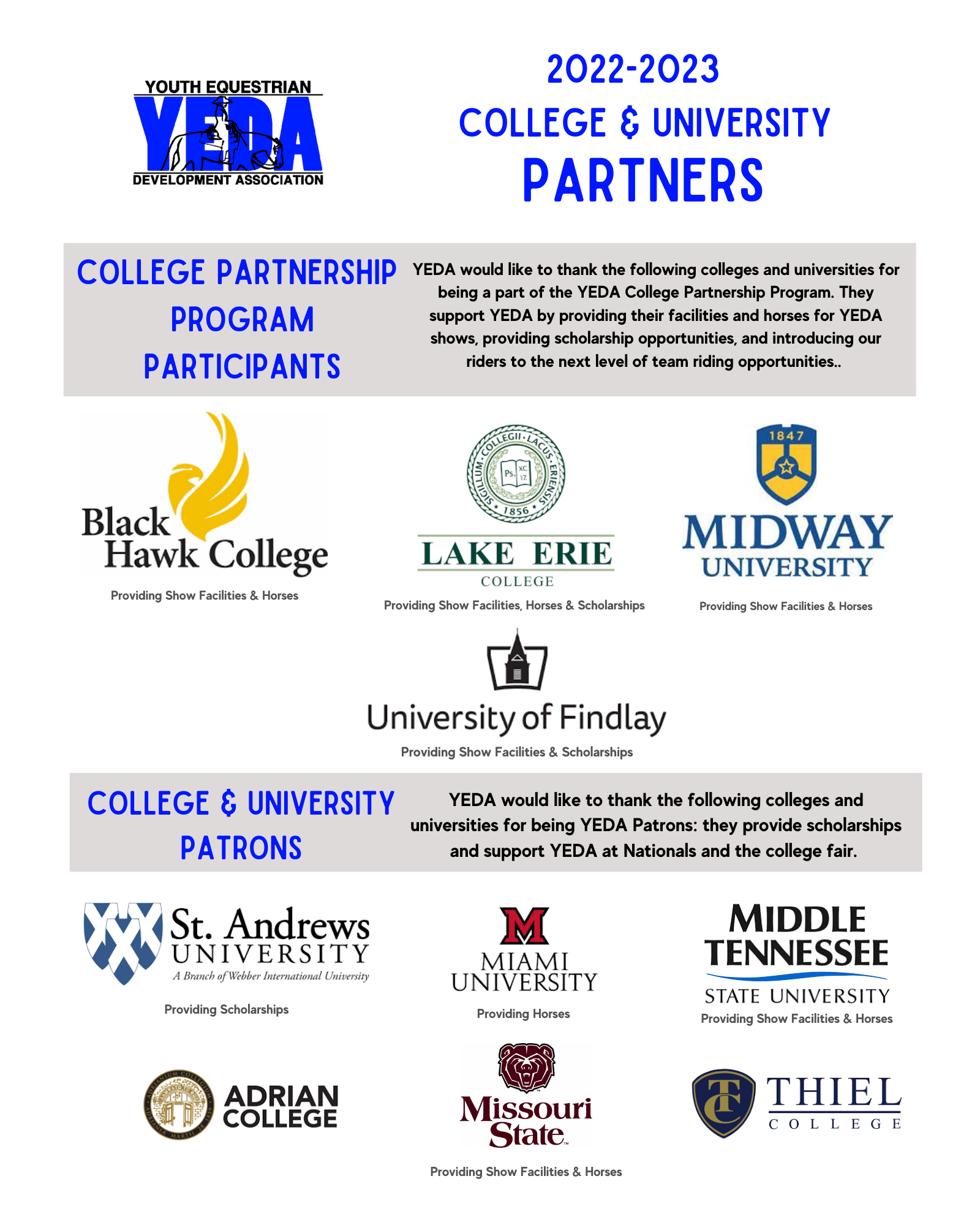 ClassPatternsSenior High Diamond Reining#5 NRHA Senior High Diamond Pattern/Rail Horsemanship#5Junior & Senior & Alumni High Sapphire Ranch Riding#5Junior & Senior & Alumni High Sapphire Pattern/Rail Horsemanship#5Junior & Senior High Ruby Pattern Horsemanship#5Junior & Senior & Alumni High Emerald Pattern Horsemanship#5Junior & Senior & Alumni High Opal Pattern Horsemanship#5Elementary Pearl Pattern Horsemanship #5EWD Amber and Topaz Pattern Horsemanship#5Coach Name:Team Name:Coach Phone Number:Coach Email:For Questions Contact 
Terri’s Cell: 419-564-5401
Email: terrirafeld@yahoo.com 
Mail Entries to: 326 Pleasant St 
Ashland, Ohio 44805For Questions Contact 
Terri’s Cell: 419-564-5401
Email: terrirafeld@yahoo.com 
Mail Entries to: 326 Pleasant St 
Ashland, Ohio 44805For Questions Contact 
Terri’s Cell: 419-564-5401
Email: terrirafeld@yahoo.com 
Mail Entries to: 326 Pleasant St 
Ashland, Ohio 448059107856344For Questions Contact 
Terri’s Cell: 419-564-5401
Email: terrirafeld@yahoo.com 
Mail Entries to: 326 Pleasant St 
Ashland, Ohio 44805For Questions Contact 
Terri’s Cell: 419-564-5401
Email: terrirafeld@yahoo.com 
Mail Entries to: 326 Pleasant St 
Ashland, Ohio 44805For Questions Contact 
Terri’s Cell: 419-564-5401
Email: terrirafeld@yahoo.com 
Mail Entries to: 326 Pleasant St 
Ashland, Ohio 44805Sapphire Pattern/Rail Sapphire Ranch Riding Ruby Rail HorsemanshipRuby Pattern ClassEmerald Rail HorsemanshipEmerald Pattern ClassOpal Rail HorsemanshipOpal Pattern ClassOpal Pattern Class$90PerClassBack #Ht WtRider NameTotal $HtWtHtWtHtWtHtWtHtWtHtWtHtWtHtWtHtWtHtWtIf you need more room for more entries print additional entry forms Or extend the page using the inserting rows below tool.If you need more room for more entries print additional entry forms Or extend the page using the inserting rows below tool.If you need more room for more entries print additional entry forms Or extend the page using the inserting rows below tool.If you need more room for more entries print additional entry forms Or extend the page using the inserting rows below tool.If you need more room for more entries print additional entry forms Or extend the page using the inserting rows below tool.If you need more room for more entries print additional entry forms Or extend the page using the inserting rows below tool.If you need more room for more entries print additional entry forms Or extend the page using the inserting rows below tool.If you need more room for more entries print additional entry forms Or extend the page using the inserting rows below tool.If you need more room for more entries print additional entry forms Or extend the page using the inserting rows below tool.SubtotalSubtotalCoach Name:Team Name:Coach Phone Number:Coach Email:For Questions Contact 
Terri’s Cell: 419-564-5401
Email: terrirafeld@yahoo.com 
Mail Entries to: 326 Pleasant St 
Ashland, Ohio 44805For Questions Contact 
Terri’s Cell: 419-564-5401
Email: terrirafeld@yahoo.com 
Mail Entries to: 326 Pleasant St 
Ashland, Ohio 44805For Questions Contact 
Terri’s Cell: 419-564-5401
Email: terrirafeld@yahoo.com 
Mail Entries to: 326 Pleasant St 
Ashland, Ohio 4480520191718151613141112For Questions Contact 
Terri’s Cell: 419-564-5401
Email: terrirafeld@yahoo.com 
Mail Entries to: 326 Pleasant St 
Ashland, Ohio 44805For Questions Contact 
Terri’s Cell: 419-564-5401
Email: terrirafeld@yahoo.com 
Mail Entries to: 326 Pleasant St 
Ashland, Ohio 44805For Questions Contact 
Terri’s Cell: 419-564-5401
Email: terrirafeld@yahoo.com 
Mail Entries to: 326 Pleasant St 
Ashland, Ohio 44805Diamond Reining Diamond Pattern/Rail Sapphire Pattern/Rail Sapphire Ranch Riding Ruby Rail HorsemanshipRuby Pattern ClassEmerald Rail HorsemanshipEmerald Pattern ClassOpal Rail HorsemanshipOpal Pattern Class$90PerClassBack #Ht WtRider NameTotal $HtWtHtWtHtWtHtWtHtWtHtWtHtWtHtWtHtWtHtWtIf you need more room for more entries print additional entry forms Or extend the page using the inserting rows below tool.If you need more room for more entries print additional entry forms Or extend the page using the inserting rows below tool.If you need more room for more entries print additional entry forms Or extend the page using the inserting rows below tool.If you need more room for more entries print additional entry forms Or extend the page using the inserting rows below tool.If you need more room for more entries print additional entry forms Or extend the page using the inserting rows below tool.If you need more room for more entries print additional entry forms Or extend the page using the inserting rows below tool.If you need more room for more entries print additional entry forms Or extend the page using the inserting rows below tool.If you need more room for more entries print additional entry forms Or extend the page using the inserting rows below tool.If you need more room for more entries print additional entry forms Or extend the page using the inserting rows below tool.If you need more room for more entries print additional entry forms Or extend the page using the inserting rows below tool.If you need more room for more entries print additional entry forms Or extend the page using the inserting rows below tool.SubtotalSubtotalCoach Name:Team Name:Coach Phone Number:Coach Email:For Questions Contact 
Terri’s Cell: 419-564-5401
Email: terrirafeld@yahoo.com 
Mail Entries to: 326 Pleasant St 
Ashland, Ohio 44805For Questions Contact 
Terri’s Cell: 419-564-5401
Email: terrirafeld@yahoo.com 
Mail Entries to: 326 Pleasant St 
Ashland, Ohio 44805For Questions Contact 
Terri’s Cell: 419-564-5401
Email: terrirafeld@yahoo.com 
Mail Entries to: 326 Pleasant St 
Ashland, Ohio 448052930272825262122232412For Questions Contact 
Terri’s Cell: 419-564-5401
Email: terrirafeld@yahoo.com 
Mail Entries to: 326 Pleasant St 
Ashland, Ohio 44805For Questions Contact 
Terri’s Cell: 419-564-5401
Email: terrirafeld@yahoo.com 
Mail Entries to: 326 Pleasant St 
Ashland, Ohio 44805For Questions Contact 
Terri’s Cell: 419-564-5401
Email: terrirafeld@yahoo.com 
Mail Entries to: 326 Pleasant St 
Ashland, Ohio 44805Sapphire AlumniRail/PatternsSapphire AlumniRanch RidingEmerald AlumniRail HorsemanshipEmerald AlumniPatternOpal Alumni Rail Horsemanship Opal Alumni Pattern HorsemanshipEWD Amber P/R AssistedEWD Amber P/R IndependentEWD Topaz P/R AssistedEWD Topaz P/R IndependentPearl Rail HorsemanshipPearl Pattern Class$90PerClassBack #Ht WtRider NameSapphire AlumniRail/PatternsSapphire AlumniRanch RidingEmerald AlumniRail HorsemanshipEmerald AlumniPatternOpal Alumni Rail Horsemanship Opal Alumni Pattern HorsemanshipEWD Amber P/R AssistedEWD Amber P/R IndependentEWD Topaz P/R AssistedEWD Topaz P/R IndependentPearl Rail HorsemanshipPearl Pattern Class$90PerClassHtWtHtWtHtWtHtWtHtWtHtWtHtWtHtWtHtWtHtWtIf you need more room for more entries print additional entry forms Or extend the page using the inserting rows below tool.If you need more room for more entries print additional entry forms Or extend the page using the inserting rows below tool.If you need more room for more entries print additional entry forms Or extend the page using the inserting rows below tool.If you need more room for more entries print additional entry forms Or extend the page using the inserting rows below tool.If you need more room for more entries print additional entry forms Or extend the page using the inserting rows below tool.If you need more room for more entries print additional entry forms Or extend the page using the inserting rows below tool.If you need more room for more entries print additional entry forms Or extend the page using the inserting rows below tool.If you need more room for more entries print additional entry forms Or extend the page using the inserting rows below tool.If you need more room for more entries print additional entry forms Or extend the page using the inserting rows below tool.If you need more room for more entries print additional entry forms Or extend the page using the inserting rows below tool.If you need more room for more entries print additional entry forms Or extend the page using the inserting rows below tool.If you need more room for more entries print additional entry forms Or extend the page using the inserting rows below tool.SubtotalSubtotalTeam NameTeam NameTeam NameTeam NameDiamond ReiningDiamond  Pattern/Rail Sapphire Pattern/RailSapphire Ranch RidingRuby HorsemanshipRuby Rail  Emerald Rail Emerald Pattern Opal Rail Opal Pattern Pearl Rail Pearl Pattern EWD ALL CLASSESHorse NameHt WtSPURDescriptionInclude: Spur option, gate information, if noted as a Ht/Wt Horse please indicates if it is a pony or slight horse, any other directions that would be helpful to the horse draw organizer or the rider. Diamond ReiningDiamond  Pattern/Rail Sapphire Pattern/RailSapphire Ranch RidingRuby HorsemanshipRuby Rail  Emerald Rail Emerald Pattern Opal Rail Opal Pattern Pearl Rail Pearl Pattern EWD ALL CLASSESHtWtHtWtHtWtHtWtHtWtWednesday# of RidesSubtotal Junior High __________X $90$_________ Senior High __________X $90$_________ Non-Team Entries __________X $90$_________Entry Subtotals__________$_________# of rides providing______________________________# of rented rides needed on WednesdayNumber of entries – (Number of rides) __________X $35 $______________________________________________ Entries     +           Rented Rides =                          Total Amount Due